DAROVACÍ SMLOUVAuzavřená podle S 2055 a následujících zákona č. 89/2012 Sb., občanský zákoník, ve znění pozdějších předpisů (dále jen „občanský zákoník”)Smluvní strany Wera Werk s.r.o.se sídlem Nádražní 1403,593 Ol Bystřice nad Pernštejnem, IČO: 607 51 983 vedená u Krajského soudu v Brně v oddíle C, vložka 19332 zastoupená: Dipl. Ing. Martinem Broichem a Ing. Davidem Zemanem, jednateli společnosti (dále jen objednatel) dále jen „dárce” aVyšší odborná škola a Střední odborná škola zemědělsko-technická Bystřice nad PernštejnemDr. Veselého 343Bystřice nad Pernštejnem593 17IČO: 48 895 504Zastoupená: Mgr. Miroslavem Novákem, ředitelem školy dále jen „obdarovaný”Il.Předmět smlouvyDárce dobrovolně přenechává na základě této smlouvy obdarovanému finanční částku ve výši 70.000 Kč, slovy: sedmdesát tisíc korun českých (dále jen „dar”) a obdarovaný tento dar dobrovolně přijímá.Dar bude převeden z bankovního účtu dárce ve prospěch bankovního účtu obdarovaného vedeného u Komerční banky, a.s., číslo účtu 6015-34624751 /0100, a to do 30 dnů po podpisu této smlouvy.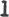 Účel smlouvyDárce přenechává dar obdarovanému za účelem podpory odborného vzdělávání spojené s výročím Školy.Obdarovaný se zavazuje, Že použije dar výhradně ke stanovenému účelu v tomto bodě uvedenému. V případě, že obdarovaný dar nevyužije k účelu v tomto bodě uvedenému, je povinen neprodleně dar vrátit.Obdarovaný prohlašuje, že zajistí možnost vhodného způsobu poděkování dárci na základě vzájemné dohody.Závěrečná ustanoveníPodle S 27 odst. 6 zákona č. 250/2000 Sb., o rozpočtových pravidlech územních rozpočtů, ve znění pozdějších předpisů, nabývá obdarovaný dar pro svého zřizovatele - Kraj Vysočina, k Čemuž je oprávněn dle čl. 2 odst. 2 písm. g) Zásad Zastupitelstva Kraje Vysočina o vymezení majetkových práv a povinností příspěvkových organizací zřizovaných Krajem Vysočina č. 2/19 ze dne 19.3.2019.Právní vztahy vyplývající z této smlouvy, které nejsou touto smlouvou zvlášť upraveny, se řídí příslušnými ustanoveními občanského zákoníku.Tato smlouva je vyhotovena ve dvou výtiscích, z nichž každá smluvní strana obdrží po jednom.Smlouva nabývá účinnosti dnem podpisu.Smluvní strany prohlašují, že si smlouvu před jejím podpisem přečetly, uzavřely ji po vzájemném projednání,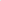 je projevem jejich pravé a svobodné vůle a nesepsaly ji v tísni a ani za nápadně nevyhovujících podmínek.V Bystřici nad Pernštejnem 5.6.2023 odborná ŠkolaDipl.-lng. M. Broich, Ing. D. Zeman Mgr. Miroslav Novák jednatelé společnosti	ředitel školy